SHADE JOB APPLICATION FORM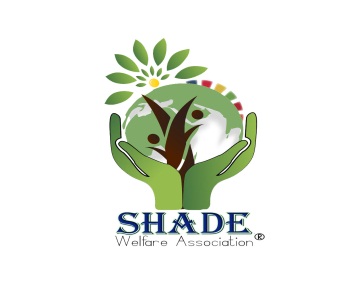 Position Applied For: PERSONAL INFORMATIONName (as in CNIC or passport): 	 					(Please underline surname)Address:      _______________________________________________________________________________________ Postal Code:      ___________Contact No.:      ___________ Email address: _     _____________________ ACADEMIC QUALIFICATIONSOTHER QUALIFICATIONS / COURSES ATTENDED / AWARDS ATTAINEDEMPLOYMENT HISTORYDETAILS OF CURRENT EMPLOYMENTPresent Employer:      ________ Designation:      _______________Present monthly salary:      _______________ Bonus:      _________________Key Responsibilities:      _________________________________________________________________________________________________________________Notice required (ending present employment):      ___________________ (weeks)Reason for leaving:	     ______________________________________________EXPECTED MONTHLY SALARY:      ___________________________________REFEREES1.	Name:      _________________   Designation:      ___________________	Organisation Name:      _________________________________________	Contact No.:     _______________ Email Address:     ________________2.	Name:      _________________   Designation:     ___________________	Organisation Name:     __________________________________________	Contact No.:     _______________ Email Address:      _______________REASON(S) FOR APPLYING FOR THIS JOBI verify that the above information is correct to the best of my knowledge.  
I accept that providing false information deliberately could result in my dismissal.Signature: ______________________      Date: __________________________DateDateSchools/Institutions AttendedQualifications Obtained (‘O’/’A’ Levels, Diploma, Degree)Subjects/GradesFromToSchools/Institutions AttendedQualifications Obtained (‘O’/’A’ Levels, Diploma, Degree)Subjects/GradesDateDateQualifications / Awards ObtainedAwarding InstitutionFromToQualifications / Awards ObtainedAwarding InstitutionDateDateFirm/InstitutionPosition HeldKey ResponsibilitiesReason(s) for LeavingFromToFirm/InstitutionPosition HeldKey ResponsibilitiesReason(s) for Leaving